上投摩根纯债债券型证券投资基金2022年第4季度报告2022年12月31日基金管理人：上投摩根基金管理有限公司基金托管人：中国工商银行股份有限公司报告送出日期：二〇二三年一月二十日§1  重要提示基金管理人的董事会及董事保证本报告所载资料不存在虚假记载、误导性陈述或重大遗漏，并对其内容的真实性、准确性和完整性承担个别及连带责任。 基金托管人中国工商银行股份有限公司根据本基金合同规定，于2023年1月19日复核了本报告中的财务指标、净值表现和投资组合报告等内容，保证复核内容不存在虚假记载、误导性陈述或者重大遗漏。 基金管理人承诺以诚实信用、勤勉尽责的原则管理和运用基金资产，但不保证基金一定盈利。 基金的过往业绩并不代表其未来表现。投资有风险，投资者在作出投资决策前应仔细阅读本基金的招募说明书。 本报告中财务资料未经审计。本报告期自2022年10月1日起至12月31日止。§2  基金产品概况§3  主要财务指标和基金净值表现3.1 主要财务指标单位：人民币元注：本期已实现收益指基金本期利息收入、投资收益、其他收入(不含公允价值变动收益)扣除相关费用后的余额，本期利润为本期已实现收益加上本期公允价值变动收益。 上述基金业绩指标不包括持有人认购或交易基金的各项费用（例如，开放式基金的申购赎回费、红利再投资费、基金转换费等），计入费用后实际收益水平要低于所列数字。3.2 基金净值表现3.2.1本报告期基金份额净值增长率及其与同期业绩比较基准收益率的比较1、上投摩根纯债债券A：2、上投摩根纯债债券B：3.2.2　自基金合同生效以来基金累计净值增长率变动及其与同期业绩比较基准收益率变动的比较上投摩根纯债债券型证券投资基金累计净值增长率与业绩比较基准收益率的历史走势对比图(2009年6月24日至2022年12月31日)1．上投摩根纯债债券A：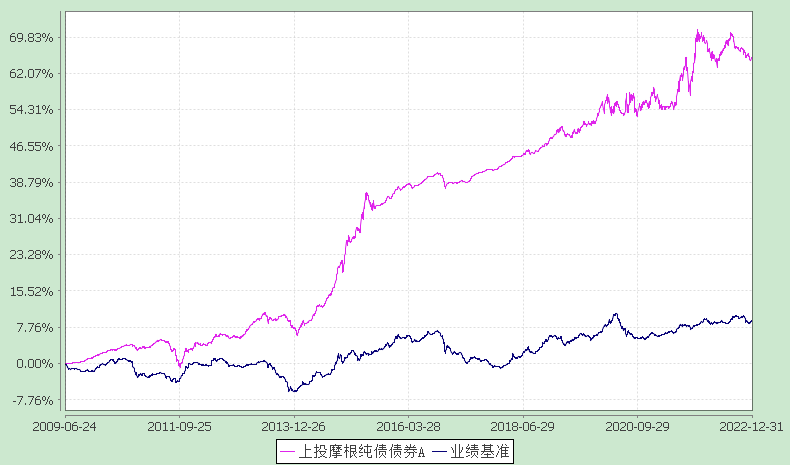 注：本基金合同生效日为2009年6月24日，图示的时间段为合同生效日至本报告期末。本基金建仓期为本基金合同生效日起 6 个月，建仓期结束时资产配置比例符合本基金基金合同规定。2．上投摩根纯债债券B：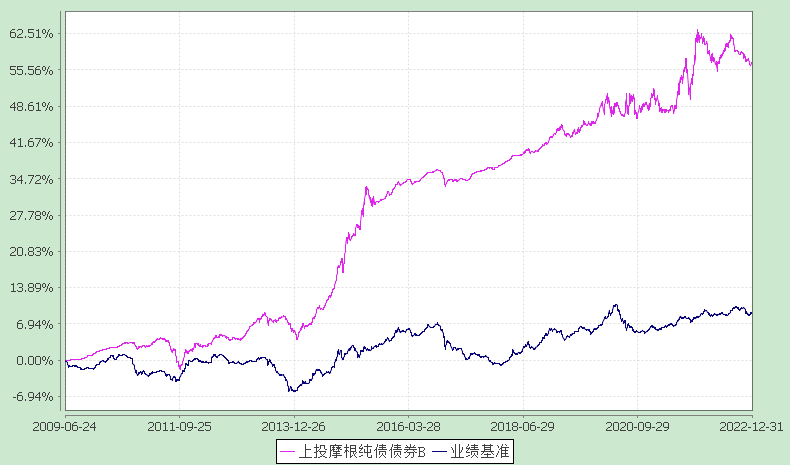 注：本基金合同生效日为2009年6月24日，图示的时间段为合同生效日至本报告期末。本基金建仓期为本基金合同生效日起 6 个月，建仓期结束时资产配置比例符合本基金基金合同规定。§4  管理人报告4.1 基金经理（或基金经理小组）简介注：1.任职日期和离任日期均指根据公司决定确定的聘任日期和解聘日期。2.证券从业的含义遵从行业协会《证券业从业人员资格管理办法》的相关规定。4.2管理人对报告期内本基金运作遵规守信情况的说明在本报告期内，基金管理人不存在损害基金份额持有人利益的行为，勤勉尽责地为基金份额持有人谋求利益。基金管理人遵守了《证券投资基金法》及其他有关法律法规、《上投摩根纯债债券型证券投资基金基金合同》的规定。基金经理对个股和投资组合的比例遵循了投资决策委员会的授权限制，基金投资比例符合基金合同和法律法规的要求。4.3 公平交易专项说明4.3.1 公平交易制度的执行情况报告期内，本公司继续贯彻落实《证券投资基金管理公司公平交易制度指导意见》等相关法律法规和公司内部公平交易流程的各项要求，严格规范境内上市股票、债券的一级市场申购和二级市场交易等活动，通过系统和人工相结合的方式进行交易执行和监控分析，以确保本公司管理的不同投资组合在授权、研究分析、投资决策、交易执行、业绩评估等投资管理活动相关的环节均得到公平对待。对于交易所市场投资活动，本公司执行集中交易制度，确保不同投资组合在买卖同一证券时，按照时间优先、比例分配的原则在各投资组合间公平分配交易量；对于银行间市场投资活动，本公司通过对手库控制和交易室询价机制，严格防范对手风险并检查价格公允性；对于申购投资行为，本公司遵循价格优先、比例分配的原则，根据事前独立申报的价格和数量对交易结果进行公平分配。报告期内，通过对不同投资组合之间的收益率差异比较、对同向交易和反向交易的交易时机和交易价差监控分析，未发现整体公平交易执行出现异常的情况。4.3.2 异常交易行为的专项说明报告期内，通过对交易价格、交易时间、交易方向等的分析，未发现有可能导致不公平交易和利益输送的异常交易行为。所有投资组合参与的交易所公开竞价同日反向交易成交较少的单边交易量超过该证券当日成交量的5%的情形：无。4.4 报告期内基金的投资策略和业绩表现说明4.4.1报告期内基金投资策略和运作分析四季度，内需和外需呈现同步走弱态势，疫情对国内宏观经济的扰动加剧，国内经济复苏进程明显放缓。11月经济数据低于预期，实际工增同比增长2.2%，年内仅高于4-5月份；固定资产投资累计同比增长5.3%，其中基建投资增速高位仍升，制造业投资增速略有放缓，地产投资增速降幅走扩。受疫情散发冲击，11月社零增速大幅回落5.4个点至-5.9%。货币政策方面，11月下旬央行宣布全面降准0.25个百分点，释放长期资金5000亿元，此举保持流动性合理充裕，巩固经济回稳向上基础。房地产市场在四季度获得多重利好政策支持，从金融支持房地产16条政策到支持房企融资“三支箭”政策，以及四大行提供离岸贷款支持等政策陆续出台，地产销售有望在明年有所修复。四季度以来，债券市场持续震荡调整，其根本原因在于疫情防控措施优化以及支持地产市场平稳发展的政策使得市场预期发生扭转，11月14日单日10年期国债收益率上行10bps至2.84%。随后调整在央行增加公开市场净投放后趋于稳定，债市负反馈压力缓解。11月下旬国常会释放降准信号更是进一步带动利率出现迅速下行。而降准落地后，25bps的幅度并未超出预期，债券收益率再度向上。12月以来理财赎回带来的负反馈再度加剧债市下跌，信用债尤甚。本轮下跌在经过几个交易日的情绪释放后，趋于平缓。中债-总财富指数四季度以来上涨0.25%，中债-信用债总财富指数下跌0.39%。本基金在 2022 年第四季度保持均衡配置，投资组合保持流动性充足。展望后市，国际方面，美联储预计放缓加息的步伐，对人民币汇率的压力有望边际下降。国内方面，预计经济将维持复苏的态势，货币政策有望保持稳健中性。我们将结合市场情况进行动态调整，维持各类资产均衡配置，争取基金资产的稳健增值。4.4.2报告期内基金的业绩表现本报告期上投摩根纯债债券A份额净值增长率为:-0.92%，同期业绩比较基准收益率为:-0.38%,上投摩根纯债债券B份额净值增长率为:-1.00%，同期业绩比较基准收益率为:-0.38%。4.5报告期内基金持有人数或基金资产净值预警说明无。§5  投资组合报告5.1 报告期末基金资产组合情况5.2 报告期末按行业分类的股票投资组合 5.2.1报告期末按行业分类的境内股票投资组合本基金本报告期末未持有股票。5.3期末按公允价值占基金资产净值比例大小排序的股票投资明细
5.3.1报告期末按公允价值占基金资产净值比例大小排序的前十名股票投资明细本基金本报告期末未持有股票。5.4 报告期末按债券品种分类的债券投资组合5.5 报告期末按公允价值占基金资产净值比例大小排序的前五名债券投资明细5.6　报告期末按公允价值占基金资产净值比例大小排序的前十名资产支持证券投资明细本基金本报告期末未持有资产支持证券。5.7 报告期末按公允价值占基金资产净值比例大小排序的前五名贵金属投资明细本基金本报告期末未持有贵金属。5.8报告期末按公允价值占基金资产净值比例大小排序的前五名权证投资明细本基金本报告期末未持有权证。5.9 报告期末本基金投资的股指期货交易情况说明本基金本报告期末未持有股指期货。5.10报告期末本基金投资的国债期货交易情况说明本基金本报告期末未持有国债期货。5.11投资组合报告附注5.11.1报告期内本基金投资的前十名证券的发行主体本期没有出现被监管部门立案调查，或在报告编制日前一年内受到公开谴责、处罚的情形。5.11.2报告期内本基金投资的前十名股票中没有在基金合同规定备选股票库之外的股票。5.11.3其他资产构成5.11.4报告期末持有的处于转股期的可转换债券明细5.11.5报告期末前十名股票中存在流通受限情况的说明本基金本报告期末前十名股票中不存在流通受限情况。5.11.6投资组合报告附注的其他文字描述部分因四舍五入原因，投资组合报告中分项之和与合计可能存在尾差。§6  开放式基金份额变动单位：份§7基金管理人运用固有资金投资本基金情况7.1基金管理人持有本基金份额变动情况无。§8 影响投资者决策的其他重要信息8.1 报告期内单一投资者持有基金份额比例达到或超过20%的情况§9 备查文件目录9.1备查文件目录1、中国证监会批准上投摩根纯债债券型证券投资基金设立的文件； 2、《上投摩根纯债债券型证券投资基金基金合同》； 3、《上投摩根纯债债券型证券投资基金托管协议》； 4、《上投摩根开放式基金业务规则》； 5、基金管理人业务资格批件、营业执照； 6、基金托管人业务资格批件和营业执照。9.2存放地点基金管理人或基金托管人处。9.3查阅方式投资者可在营业时间免费查阅，也可按工本费购买复印件。上投摩根基金管理有限公司二〇二三年一月二十日基金简称上投摩根纯债债券上投摩根纯债债券基金主代码371020371020基金运作方式契约型开放式契约型开放式基金合同生效日2009年6月24日2009年6月24日报告期末基金份额总额108,669,320.36份108,669,320.36份投资目标本基金将根据对利率趋势的预判，适时规划与调整组合目标久期，结合主动性资产配置，在严格控制组合投资风险的同时，提高基金资产流动性与收益性水平，以追求超过业绩比较基准的投资回报。本基金将根据对利率趋势的预判，适时规划与调整组合目标久期，结合主动性资产配置，在严格控制组合投资风险的同时，提高基金资产流动性与收益性水平，以追求超过业绩比较基准的投资回报。投资策略1、目标久期管理策略目标久期管理将优化固定收益投资的安全性、收益性与流动性。本基金严格遵循投资流程，对宏观经济、财政货币政策、市场利率水平及债券发行主体的信用情况等因素进行深入研究，通过审慎把握利率期限结构的变动趋势，适时制定目标久期管理计划，通过合理的资产配置及组合目标久期管理，控制投资风险，追求可持续的、超出业绩比较基准的投资收益。2、可转换公司债券（包括分离交易可转债）的投资策略可转换债券兼具权益类证券与固定收益类证券的特性,具有抵御下行风险、分享股票价格上涨收益的特点。本基金在对发债券公司基本面和可转债条款进行深入研究的基础上，以其纯债价值作为评价的主要标准，利用可转换公司债券定价等数量化估值工具评定其投资价值，投资于公司基本素质优良、具有较高安全边际和良好流动性的可转换公司债券，获取稳健的投资回报。3、资产支持证券投资策略本基金将在严格控制组合投资风险的前提下投资于资产支持证券。本基金综合考虑市场利率、发行条款、支持资产的构成及质量等因素，主要从资产池信用状况、违约相关性、历史违约记录和损失比例、证券的信用增强方式、利差补偿程度等方面对资产支持证券各个分支的风险与收益状况进行评估，在严格控制风险的情况下，确定资产合理配置比例，在保证资产安全性的前提条件下，以期获得长期稳定收益。1、目标久期管理策略目标久期管理将优化固定收益投资的安全性、收益性与流动性。本基金严格遵循投资流程，对宏观经济、财政货币政策、市场利率水平及债券发行主体的信用情况等因素进行深入研究，通过审慎把握利率期限结构的变动趋势，适时制定目标久期管理计划，通过合理的资产配置及组合目标久期管理，控制投资风险，追求可持续的、超出业绩比较基准的投资收益。2、可转换公司债券（包括分离交易可转债）的投资策略可转换债券兼具权益类证券与固定收益类证券的特性,具有抵御下行风险、分享股票价格上涨收益的特点。本基金在对发债券公司基本面和可转债条款进行深入研究的基础上，以其纯债价值作为评价的主要标准，利用可转换公司债券定价等数量化估值工具评定其投资价值，投资于公司基本素质优良、具有较高安全边际和良好流动性的可转换公司债券，获取稳健的投资回报。3、资产支持证券投资策略本基金将在严格控制组合投资风险的前提下投资于资产支持证券。本基金综合考虑市场利率、发行条款、支持资产的构成及质量等因素，主要从资产池信用状况、违约相关性、历史违约记录和损失比例、证券的信用增强方式、利差补偿程度等方面对资产支持证券各个分支的风险与收益状况进行评估，在严格控制风险的情况下，确定资产合理配置比例，在保证资产安全性的前提条件下，以期获得长期稳定收益。业绩比较基准本基金的业绩比较基准为中国债券总指数。本基金的业绩比较基准为中国债券总指数。风险收益特征本基金是债券型基金，在证券投资基金中属于较低风险品种，其预期风险收益水平低于股票型基金，高于货币市场基金。根据2017年7月1日施行的《证券期货投资者适当性管理办法》，基金管理人和相关销售机构已对本基金重新进行风险评级，风险评级行为不改变本基金的实质性风险收益特征，但由于风险等级分类标准的变化，本基金的风险等级表述可能有相应变化，具体风险评级结果应以基金管理人和销售机构提供的评级结果为准。本基金是债券型基金，在证券投资基金中属于较低风险品种，其预期风险收益水平低于股票型基金，高于货币市场基金。根据2017年7月1日施行的《证券期货投资者适当性管理办法》，基金管理人和相关销售机构已对本基金重新进行风险评级，风险评级行为不改变本基金的实质性风险收益特征，但由于风险等级分类标准的变化，本基金的风险等级表述可能有相应变化，具体风险评级结果应以基金管理人和销售机构提供的评级结果为准。基金管理人上投摩根基金管理有限公司上投摩根基金管理有限公司基金托管人中国工商银行股份有限公司中国工商银行股份有限公司下属分级基金的基金简称上投摩根纯债债券A上投摩根纯债债券B下属分级基金的交易代码371020371120报告期末下属分级基金的份额总额69,074,626.46份39,594,693.90份主要财务指标报告期(2022年10月1日-2022年12月31日)报告期(2022年10月1日-2022年12月31日)主要财务指标上投摩根纯债债券A上投摩根纯债债券B1.本期已实现收益-308,374.68-217,081.062.本期利润-853,025.97-515,688.043.加权平均基金份额本期利润-0.0120-0.01274.期末基金资产净值88,456,147.6449,576,881.685.期末基金份额净值1.28061.2521阶段净值增长率①净值增长率标准差②业绩比较基准收益率③业绩比较基准收益率标准差④①－③②－④过去三个月-0.92%0.13%-0.38%0.11%-0.54%0.02%过去六个月-2.00%0.15%0.48%0.10%-2.48%0.05%过去一年-3.19%0.21%0.19%0.09%-3.38%0.12%过去三年7.34%0.31%2.31%0.11%5.03%0.20%过去五年16.67%0.25%9.82%0.11%6.85%0.14%自基金合同生效起至今65.33%0.19%9.13%0.11%56.20%0.08%阶段净值增长率①净值增长率标准差②业绩比较基准收益率③业绩比较基准收益率标准差④①－③②－④过去三个月-1.00%0.13%-0.38%0.11%-0.62%0.02%过去六个月-2.17%0.15%0.48%0.10%-2.65%0.05%过去一年-3.53%0.21%0.19%0.09%-3.72%0.12%过去三年6.20%0.31%2.31%0.11%3.89%0.20%过去五年14.60%0.25%9.82%0.11%4.78%0.14%自基金合同生效起至今56.89%0.19%9.13%0.11%47.76%0.08%姓名职务任本基金的基金经理期限任本基金的基金经理期限证券从业年限说明姓名职务任职日期离任日期证券从业年限说明刘鲁旦本基金基金经理、副总经理兼债券投资总监2022-08-26-17年刘鲁旦先生，美国波士顿学院金融学博士。刘鲁旦先生自2004年6月至2005年7月在德意志银行担任全球市场研究部分析师；自2005年8月至2008年4月在SAC资产管理担任全球宏观交易组高级研究员/交易员；自2008年6月至2009年1月在摩根士丹利资产投资管理公司担任新兴市场债券组投资经理；自2009年5月至2017年9月在华夏基金管理有限公司先后担任投资经理/固定收益部副总经理/机构债券部总经理/固定收益总监；自2017年10月至2019年11月在中国国际金融股份有限公司担任董事总经理，负责资产管理部固定收益工作；2019年11月加入上投摩根基金管理有限公司，现任副总经理兼债券投资总监。自2021年8月起担任上投摩根中债1-3年国开行债券指数证券投资基金基金经理，自2022年6月起同时担任上投摩根纯债丰利债券型证券投资基金基金经理，自2022年8月起同时担任上投摩根纯债债券型证券投资基金、上投摩根丰瑞债券型证券投资基金基金经理，自2022年10月起同时担任上投摩根瑞享纯债债券型证券投资基金基金经理。周梦婕本基金基金经理2022-08-26-10年周梦婕女士，华东师范大学计算机软件与理论硕士，现任债券投资部基金经理。周梦婕女士自2011年7月至2013年7月在东方证券资产管理有限公司担任产品经理；2014年11月至2015年7月在长江证券股份有限公司担任投资经理助理；2015年7月至2016年10月在长江证券（上海）资产管理公司担任固定收益研究员、交易员；2016年11月至2021年9月在中海基金管理有限公司担任基金经理助理、基金经理；自2021年10月加入上投摩根基金管理有限公司，现任债券投资部基金经理。自2022年1月起担任上投摩根安通回报混合型证券投资基金基金经理，自2022年8月起同时担任上投摩根纯债债券型证券投资基金基金经理。序号项目金额(元)占基金总资产的比例(%)1权益投资--其中：股票--2固定收益投资126,539,538.0390.54其中：债券126,539,538.0390.54资产支持证券--3贵金属投资--4金融衍生品投资--5买入返售金融资产10,011,835.607.16其中：买断式回购的买入返售金融资产--6银行存款和结算备付金合计3,202,315.672.297其他各项资产4,949.190.008合计139,758,638.49100.00序号债券品种公允价值(元)占基金资产净值比例(％)1国家债券12,130,553.438.792央行票据--3金融债券38,508,081.0927.90其中：政策性金融债12,239,638.908.874企业债券17,878,225.4912.955企业短期融资券--6中期票据36,568,614.6826.497可转债（可交换债）21,454,063.3415.548同业存单--9其他--10合计126,539,538.0391.67序号债券代码债券名称数量（张）公允价值(元)占基金资产净值比例（％）101030303国债⑶120,00012,130,553.438.79222020322国开03100,00010,186,794.527.38310228025222中节能MTN001100,00010,186,200.557.38410228137522中电投MTN017100,00010,120,300.827.335222006722杭州银行债01100,0009,958,506.857.21序号名称金额(元)1存出保证金3,091.782应收证券清算款-3应收股利-4应收利息-5应收申购款1,857.416其他应收款-7待摊费用-8其他-9合计4,949.19序号债券代码债券名称公允价值(元)占基金资产净值比例(%)1110067华安转债1,510,011.231.092110079杭银转债1,045,833.530.763113060浙22转债966,384.880.704127038国微转债932,998.360.685113055成银转债840,092.820.616113052兴业转债814,515.070.597127029中钢转债754,183.460.558113057中银转债704,424.330.519123132回盛转债676,798.360.4910128134鸿路转债662,772.600.4811113545金能转债633,158.490.4612123138丝路转债590,521.230.4313123114三角转债563,922.520.4114110075南航转债538,010.300.3915123108乐普转2529,351.030.3816118007山石转债507,275.420.3717128144利民转债487,943.970.3518110081闻泰转债430,875.290.3119128132交建转债426,106.850.3120128078太极转债401,538.790.2921110064建工转债380,669.110.2822128017金禾转债372,923.450.2723123145药石转债371,454.990.2724128101联创转债365,603.420.2625127055精装转债347,207.420.2526123105拓尔转债264,197.480.1927123130设研转债241,911.780.18项目上投摩根纯债债券A上投摩根纯债债券B本报告期期初基金份额总额72,046,936.3441,713,881.89报告期期间基金总申购份额1,052,494.93159,213.38减：报告期期间基金总赎回份额4,024,804.812,278,401.37报告期期间基金拆分变动份额--本报告期期末基金份额总额69,074,626.4639,594,693.90投资者类别  报告期内持有基金份额变化情况报告期内持有基金份额变化情况报告期内持有基金份额变化情况报告期内持有基金份额变化情况报告期内持有基金份额变化情况报告期末持有基金情况报告期末持有基金情况投资者类别  序号持有基金份额比例达到或者超过20%的时间区间期初份额申购份额赎回份额持有份额份额占比机构120221001-2022123140,108,704.860.000.0040,108,704.8636.91%产品特有风险产品特有风险产品特有风险产品特有风险产品特有风险产品特有风险产品特有风险产品特有风险本基金的集中度风险主要体现在有单一投资者持有基金份额比例达到或者超过20%，如果投资者发生大额赎回，可能出现基金可变现资产无法满足投资者赎回需要以及因为资产变现成本过高导致投资者的利益受到损害的风险。本基金的集中度风险主要体现在有单一投资者持有基金份额比例达到或者超过20%，如果投资者发生大额赎回，可能出现基金可变现资产无法满足投资者赎回需要以及因为资产变现成本过高导致投资者的利益受到损害的风险。本基金的集中度风险主要体现在有单一投资者持有基金份额比例达到或者超过20%，如果投资者发生大额赎回，可能出现基金可变现资产无法满足投资者赎回需要以及因为资产变现成本过高导致投资者的利益受到损害的风险。本基金的集中度风险主要体现在有单一投资者持有基金份额比例达到或者超过20%，如果投资者发生大额赎回，可能出现基金可变现资产无法满足投资者赎回需要以及因为资产变现成本过高导致投资者的利益受到损害的风险。本基金的集中度风险主要体现在有单一投资者持有基金份额比例达到或者超过20%，如果投资者发生大额赎回，可能出现基金可变现资产无法满足投资者赎回需要以及因为资产变现成本过高导致投资者的利益受到损害的风险。本基金的集中度风险主要体现在有单一投资者持有基金份额比例达到或者超过20%，如果投资者发生大额赎回，可能出现基金可变现资产无法满足投资者赎回需要以及因为资产变现成本过高导致投资者的利益受到损害的风险。本基金的集中度风险主要体现在有单一投资者持有基金份额比例达到或者超过20%，如果投资者发生大额赎回，可能出现基金可变现资产无法满足投资者赎回需要以及因为资产变现成本过高导致投资者的利益受到损害的风险。本基金的集中度风险主要体现在有单一投资者持有基金份额比例达到或者超过20%，如果投资者发生大额赎回，可能出现基金可变现资产无法满足投资者赎回需要以及因为资产变现成本过高导致投资者的利益受到损害的风险。